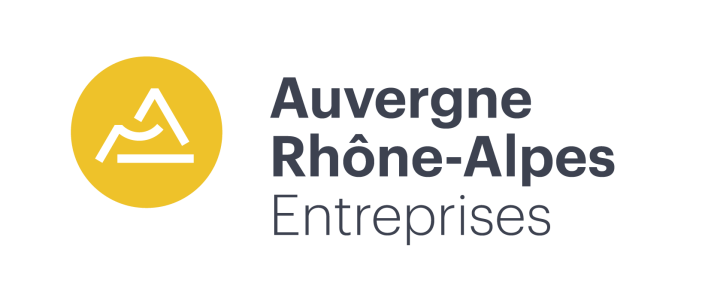 Veuillez retourner ce bon de participation à Thomas Colombari par mail : tcolombari@arae.fr avant le 31 juillet accompagné de :RIB de la sociétéExtrait Kbisle Cahier des charges complété (annexe 1)la déclaration relative au régime de Minimis complétée et signée (annexe 2)L’inscription à cette mission sera confirmée lors de la réception du dossier complet !ATTENTION : le nombre d’inscription pour la mission Visiteur est limitée aux 50 premiers participants La Région Auvergne-Rhône-Alpes met en place un ticket modérateur d’un montant maximal de 600 €* sur une visite lors du salon Fakuma 2021. Un supplément de 100 € sera accordé aux entreprises ayant signé une convention avec l’agence et la Région. Le Ticket Modérateur ne peut pas être cumulé avec l’aide accordée par les pôles/clusters dans le cadre de leur PDI. Modalités pratiques : les entreprises devront avancer les frais et conserver précieusement tous leurs justificatifs de dépenses. Une fois la mission terminée, les entreprises devront présenter un état de dépenses à Auvergne-Rhône-Alpes Entreprises pour être remboursées. Entreprises éligibles :  Seules les TPE/PME au sens communautaire sont éligibles au Ticket modérateur de l’agence*Le financement intervient uniquement sur les frais du catalogue France, de transport, d’hébergement et de restauration facturés nominativement pour la personne participant à la mission.Régime de minimis :« Cette aide représente une subvention de montant du TM € et est adossée au règlement relatif aux aides de minimis. Ce règlement prévoit notamment que le montant total des aides octroyées à une même entreprise et ses entreprises liées ne doit pas excéder 200 000 € sur une période de 3 exercices fiscaux. »Assurance prospection BPIFRANCE :Les dépenses liées à la mission concernée peuvent faire partie d’un dossier d’assurance prospection de BPIFRANCE. Veuillez vous rapprocher de votre conseiller international BPI afin de vérifier l’éligibilité de votre entreprise à ce dispositif.MISSION VISITEUR FAKUMA 2021Merci de retourner ce bon de commande signé à tcolombari@arae.frProgramme prévisionnel* _ Mission Visiteur Fakuma :* sous réserve de l’autorisation dans le cadre des règles sanitaires en vigueur Accueil café sur stand Plastipolis / Pavillon FranceDistribution catalogue FranceSoirée France Cocktail Auvergne-Rhône-Alpes Accompagnement personnalisé par le référent en Auvergne-Rhône-AlpesVisibilité régionale Je, soussigné(e) ………………………………………………………… m’inscris à :*Le financement intervient uniquement sur les frais de catalogue Business France, de transport, d’hébergement et de restauration.  Offre complémentaire (facultative) pris en charge par le ticket modérateur régional : Présence dans le “Catalogue France – Fakuma 2021” de Business France Business France propose aux visiteurs français de bénéficier de la communication collective France de Fakuma 2020.Pour 90 € HT, chaque société figurera dans le « Catalogue France – Fakuma 2020 », et aura sa fiche en 200 exemplaires (remis sur le salon), en anglais/allemand (traduit depuis le français par le bureau  Business France Allemagne)Objectifs :Faire du networking et trouver de nouveaux clients étrangers, notamment allemands (emailing et phoning à une base de données ciblée de sociétés allemandes via notre bureau de Düsseldorf).Informer les visiteurs du salon qui s’arrêtent sur le stand Business France (hall A7) ou via les emailings.Informer la presse française et internationale. Si cette offre vous intéresse, merci de retourner à pascal.galli@businessfrance.fr :    Le bon de participation (en annexe 3),   Présentation d’environ 1000 caractères de la société, accompagné de votre logo au format .ai ou .eps ainsi que 2-3 photos des produits que vous souhaitez voir apparaître dans le catalogue.MISSION VISITEUR FAKUMA 2021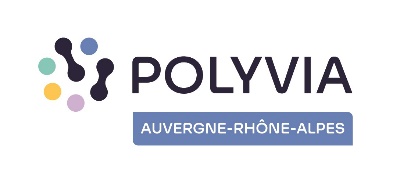 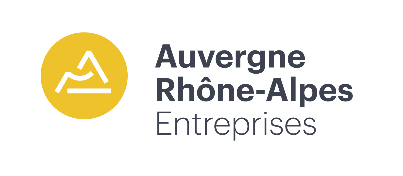 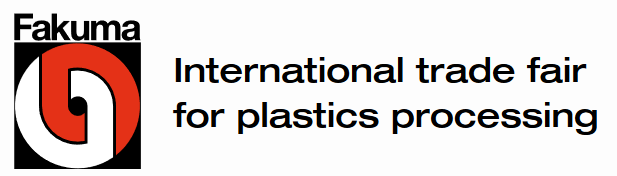 ANNEXE 1 _ CAHIER DES CHARGES		Préambule : Ce document confidentiel constitue un dossier de base dont l'objectif est de mieux connaître votre entreprise et vos besoins à l’internationalSOCIETENom de la société :Adresse :Activité principale produits / services :Vous êtes fabricant        Prestataire de service          Autre   EXPORTVotre entreprise a-t-elle déjà eu une expérience de vente de marchandises / services à l’étranger ?       oui       nonSi oui, sur quels marchés ou zones géographiques :Mode de commercialisation / circuits de distribution utilisés à l’étranger :Principaux freins rencontrés à l'export : Participation à des salons en France ou à l’Etranger (lesquels) : SALON FAKUMAAvez-vous déjà participé au salon FAKUMA auparavant :    oui           nonAvez-vous déjà participé au salon K :    oui           nonQuels sont vos besoins actuels sur ce salon ? Mieux cerner le marché de la plasturgie Mieux cerner le marché allemand Valider et comprendre le besoin de mes clients  Rechercher des partenaires Prospecter de nouveaux clients Implanter une filiale ou un bureau Autres :Disposez-vous de fiches techniques sur vos produits/services dans la langue du pays :    oui           nonSi non, en quelle(s) langue(s) ?A RETOURNER PAR MAIL à Thomas COLOMBARI : tcolombari@arae.frAnnexe 2 : DECLARATION DES AIDES DE MINIMISVeuillez mentionner ci-dessous l’ensemble des aides dites « de minimis » (y compris l’aide relative au présent dispositif), tous domaines confondus, ayant fait l’objet d’un octroi à votre entreprise (au sens d’entreprise unique) au cours des 2 derniers exercices fiscaux clos précédant la date de signature de cette déclaration et de l’exercice fiscal en cours.  En l’absence de déclaration renseignée aucune aide ne pourra être accordée. La définition d’entreprise unique se réfère à la recommandation 2003/361/CE n°800/2008 de la Commission du 6 mai 2003 concernant la définition des micro, petites et moyennes entreprises : tout groupement d’entreprises liées est considéré comme une entreprise unique. L’identification des aides de minimis octroyées doit donc couvrir l’entreprise candidate, ainsi que toute entreprise sur laquelle elle exerce, directement ou indirectement, une influence dominante ou toute entreprise qui peut exercer une influence dominante sur l’entreprise candidate ou qui, comme l’entreprise candidate est soumise à l’influence d’une autre entreprise.Dans le tableau ci-dessous :Préciser le montant, le type d’aide et la date de l’aide Indiquer 0 si aucune n’aide n’a été perçueLe cas échéant convertir les aides en équivalent subventionLe responsable de l'entreprise* (nom, prénom et fonction): ………………………………………………….., ….. … ……………………….manifeste son intention de participer à la mission visiteur à FAKUMA 2021 portée par Auvergne-Rhône-Alpes Entreprises et certifie sur l'honneur l'exactitude des informations portées dans la présente fiche et déclare avoir été informé du caractère « de minimis » au sens du règlement CE de l’aide attribuée à ma société.* Le signataire de ce document doit disposer des pouvoirs nécessaires pour engager l'entreprise.Je soussigné, ………………………………………………… en tant que …………….. certifie l’exactitude et l’exhaustivité des informations rapportées ci-dessus.Date			Signature		Cachet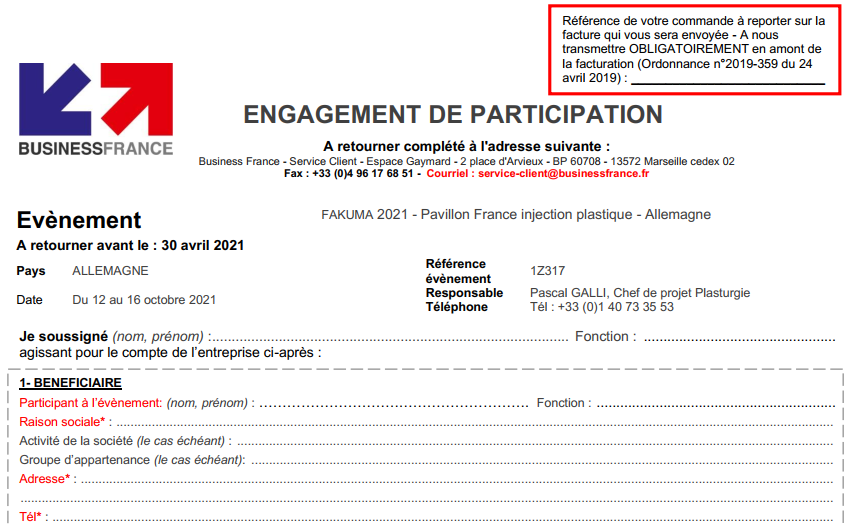 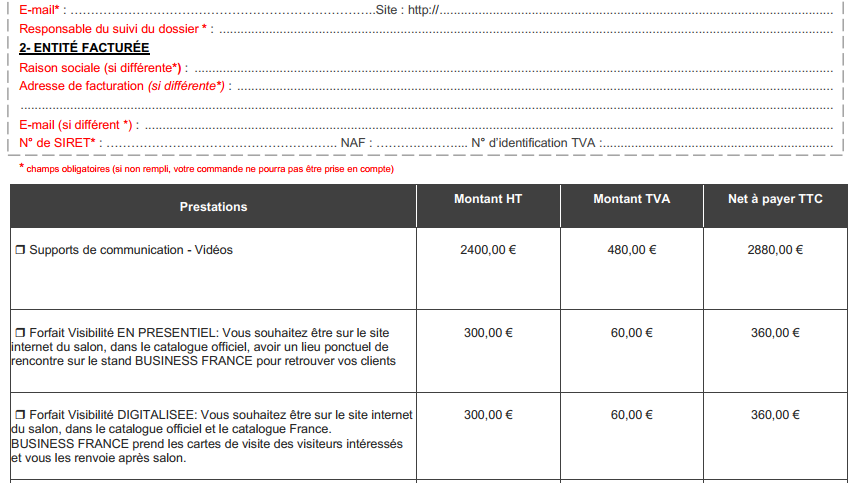 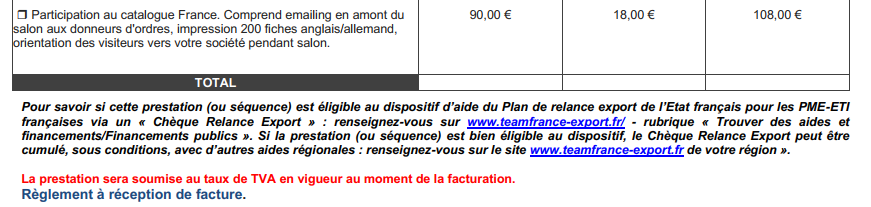 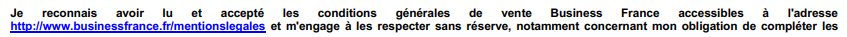 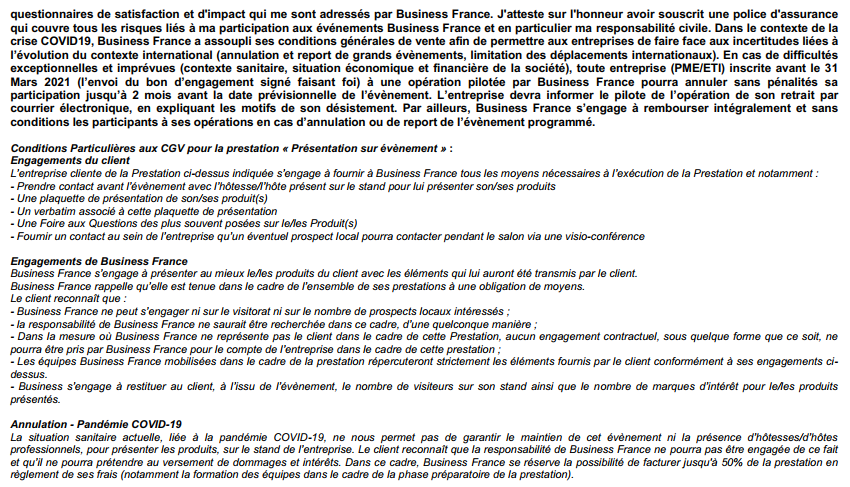 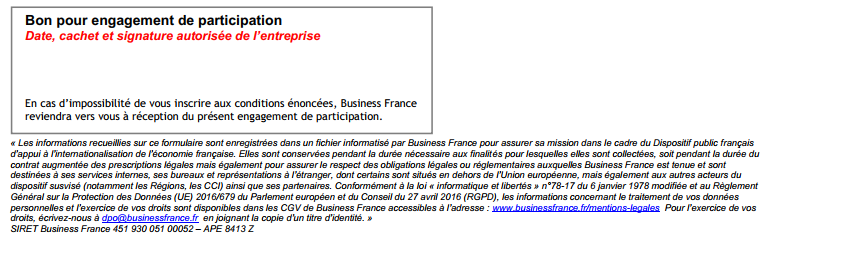 PROSPECTEZ ET CONSOLIDEZ VOTRE MARCHÉMISSION REGIONALE VISITEURS FAKUMA les 13 et 14 octobre 2021Je, soussigné(e) (nom, prénom) : Je, soussigné(e) (nom, prénom) : Je, soussigné(e) (nom, prénom) : Je, soussigné(e) (nom, prénom) : Fonction : Fonction : Fonction : Fonction : Email (contact dossier) : Email (contact dossier) : Email (contact dossier) : Email (contact dossier) : Nom de l’entreprise : Nom de l’entreprise : Nom de l’entreprise : Nom de l’entreprise : SIRET :SIRET :SIRET :SIRET :Activité :Activité :Activité :Activité :Effectifs : Effectifs : CA Global : CA Export : Adresse :Adresse :Adresse :Adresse :CP :Ville :Ville :Ville :Participant (s) :Participant (s) :Participant (s) :Participant (s) :Fonction (s) : Fonction (s) : Fonction (s) : Fonction (s) : Téléphone :Portable :Portable :Portable :Email : Email : Email : Email :    Mission Visiteurs Fakuma 2021, où je serai présent :                 Mercredi 13 octobre                 Jeudi 14 octobreTicket modérateur* maximal Région600 € H.TAide de minimis au sens du règlement n°1407/2013 du 18 décembre 2013,  JO L 352 du 24.12.2013Aide de minimis au sens du règlement n°1407/2013 du 18 décembre 2013,  JO L 352 du 24.12.2013Aide de minimis au sens du règlement n°1407/2013 du 18 décembre 2013,  JO L 352 du 24.12.2013Exercice fiscal année N-2Exercice fiscal année N-1Exercice fiscal en coursTOTAL :   €TOTAL :   €TOTAL : 